VorspeisenHIRSCH kalte Vielfalt	12,80Rohschinken, Terrine,Salamimit Preiselbeeren und Buttergereicht mit hausgemachtem WeißbrotCarpaccio vom Junghirsch	12,60Basilikum Pesto, eingelegtes Gemüse & frisch gehobelter HartkäseVogerlsalat	6,80mit Erdäpfeln, Knoblauch, Kernöl, Speck und EiSuppenWildcremesuppe	5,60mit GrießknödelWildkraftsuppe mit Sherry	4,60mit Gemüse & RehstrudelKräftige Rindssuppe	4,00wahlweise mit Leberknödel oder FrittatenMuttis FlecksuppeHandgeschnitten	6,00„Sie staunten über den Hirsch, denn es war ein großes Tier.Doch als sie sich ergötzt hatten, ihn zu sehen mit den Augen,wuschen sie sich die Hände und bereiteten eine herrliche Mahlzeit."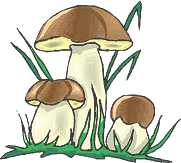 Alles zu seiner ZeitBartholomäer „Jaga Pfandl“	16,80Edelteile vom Reh in Schwammerlrahmsauce,mit typischen Wildkräutergewürzen,Preiselbeeren & EierspätzleKirchenwirts Wildschweinschnitzerl	16,80gefüllt mit Speck, Käse und Wildkräuternin der Kürbiskernkruste gebackendazu Preiselbeerbirne und ErdäpfelHirschrückensteak	23,80mit Schwammerl Butter überbackenErdäpfel Gnocci und Pfeffer Kirsch SauceReh Nüsschen in Mandelbröseln gebacken	16,20mit Preiselbeeren & WildkräuterreisRehmedaillons im Speckmantel	22,00mit Apfelrotkraut, glacierte Kastanien und KrokettenGeschmorter Hirschbraten	15,80Apfelrotkraut, Serviettenknödel & PreiselbeerbirneHirschgulasch	13,00mit Eierspätzle„Vom Lecker bis zum Wedel,alles ist edel!“NachspeiseWarmer Schokokuchen	8,60mit Kern, Eis und SchlagKastanienreis	8,80mit Preiselbeeren & SchlagobersEisbecher Waidmannsheil	6,80köstliche EisvariationKastanienreis, Isabellatraube, Schoko & SchlagobersGebackene Apfelknödel	7,20auf ZimtschaumKastanientorte nach Art des Hauses	4,80Aronia Parfait	7,80mit den süßen Früchten des HerbstesHausgemachte StrudelApfel oder Topfenmit Schlag	4,50mit Vanillesauce	6,00Schön, dass du bei uns isst!Falls du in unserer Karte nichts gefunden hast, teil uns bitte deinen Wunsch mit.Schnitzelklassiker wie Natur oder Pariser Art essen wir selber gern.Auch Riesengarnelen mit simplen Knoblauchnudeln dürfen schmecken.Diese sind jedoch tiefkühlfrisch, aber in bester Qualität!Nach Möglichkeit und Zeit bereiten wir alles gerne zu.Herzlichst deine GastgeberHeike & GerhardHauptspeisenWer kein Wild probieren magBackhendlsalat	12,00Bunter Blattsalat in Erdäpfeldressing, mit gebackenen Hendlstücken in Kürbiskernpanier & knusprigen ErdäpfelwürfelnGrillteller	15,50vom Steiraschwein & Landhendlmit Gartengemüse, Kräuterbutter & Pommes fritesWienerschnitzel	12,00vom Schweinmit PetersilienerdäpfelnCordon Bleu	13,00vom Schweinmit Petersilienerdäpfeln und PreiselbeerenGnocchi vom Butternuss Kürbis	13,80mit Kräuter Kernöl Pesto serviertErdäpfel Frischkäsetaschen	12,00auf Blattsalatmit Himbeeressig & RapsölBunt gemischte Salatschüssel	4,80mit Hausdressing & KernölHäuptelsalat	4,80mit Kernöl und EssigSteirischer Käferbohnensalat	5,20mit Kernöl und Mostessig